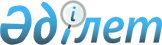 Об оказании единовременной социальной помощи специалистам государственных организаций здравоохранения, социального обеспечения, образования, культуры и спорта, проживающим и работающим в сельской местности Шортандинского района, для приобретения топлива в 2010 году
					
			Утративший силу
			
			
		
					Решение Шортандинского районного маслихата Акмолинской области от 14 октября 2010 года № С-31/5. Зарегистрировано Управлением юстиции Шортандинского района Акмолинской области 19 ноября 2010 года № 1-18-121. Утратило силу - решением Шортандинского районного маслихата Акмолинской области от 19 сентября 2011 года № С-42/4

      Сноска. Утратило силу - решением Шортандинского районного маслихата Акмолинской области от 19.09.2011 № С-42/4

      В соответствии со статьей 6 Закона Республики Казахстан от 23 января 2001 года «О местном государственном управлении и самоуправлении в Республике Казахстан», подпунктом 4) пункта 1 статьи 56 Бюджетного кодекса Республики Казахстан от 4 декабря 2008 года, пунктом 5 статьи 18 Закона Республики Казахстан «О государственном регулировании развития агропромышленного комплекса и сельских территорий» от 8 июля 2005 года районный маслихат РЕШИЛ:



      1. Оказать единовременную социальную помощь специалистам государственных организаций здравоохранения, социального обеспечения, образования, культуры и спорта, проживающим и работающим в сельской местности Шортандинского района, для приобретения топлива в 2010 году в размере трех месячных расчетных показателя.



      2. Настоящее решение вступает в силу со дня государственной регистрации в управлении юстиции Шортандинского района и вводится в действие со дня официального опубликования.      Председатель сессии

      районного маслихата                        Н.Ткаченко      Секретарь

      районного маслихата                        Г.Скирда      «СОГЛАСОВАНО»:      Аким района                                С.Камзебаев      Начальник государственного

      учреждения «Отдел экономики

      и бюджетного планирования»

      Шортандинского района                      О.Мут      Начальник государственного

      учреждения «Отдел занятости

      и социальных программ»                     Ж.Мунтаева
					© 2012. РГП на ПХВ «Институт законодательства и правовой информации Республики Казахстан» Министерства юстиции Республики Казахстан
				